Δευτέρα 16 Νοεμβρίου 2020Εβδομαδιαία ανασκόπηση - Weekly reviewΗ Ε.Σ.Α.μεΑ. ενημερώνειΚάθε Σάββατο στις 3.30 το μεσημέρι «Τα Νέα της Ε.Σ.Α.μεΑ.» στο κανάλι της Βουλής!Από το Σάββατο 25 Ιανουαρίου, και κάθε Σάββατο στις 3.30 το μεσημέρι, η εκπομπή «Τα Νέα της Ε.Σ.Α.μεΑ» προβάλλεται από τον Τηλεοπτικό Σταθμό της Βουλής. Πρόκειται για τη μοναδική πλήρως προσβάσιμη εκπομπή για θέματα αναπηρίας. Συντονιστείτε, ώστε το αναπηρικό κίνημα να έρθει πιο κοντά στους χιλιάδες συναδέλφους και φίλους με αναπηρία, με χρόνιες παθήσεις, με μέλη των οικογενειών τους, με πολίτες που ενδιαφέρονται για την αναπηρία!13/11/2020Μια οφειλόμενη απάντηση στην ΟΛΜΕΑπό την αρχή της πανδημίας η ΕΣΑμεΑ και οι φορείς της έχουν ζητήσει τη μεγαλύτερη δυνατή χρήση των τεστ, στο πλαίσιο της γενικότερης ασφάλειας της υγείας όλων των πολιτών.13/11/2020Ενίσχυση λόγω των επιπτώσεων της πανδημίας σε άτομα με αναπηρία, χρόνιες παθήσεις, τις οικογένειές τους και τους μαθητές με αναπηρίαΜέσω επιστολής της στον πρωθυπουργό της χώρας Κυριάκο Μητσοτάκη η ΕΣΑμεΑ ζητά την άμεση οικονομική ενίσχυση των ατόμων με αναπηρία, χρόνιες παθήσεις και των οικογενειών τους, που έχουν πληγεί από την πανδημία. Ταυτόχρονα ζητά να χορηγηθούν και στους μαθητές με αναπηρία ή/και χρόνια πάθηση προσβάσιμοι ηλεκτρονικοί υπολογιστές.11/11/2020Ζητείται διόρθωση της εγκυκλίου μεταθέσεων εκπαιδευτικώνΕπιστολή στο υπουργείο Παιδείας σχετικά με την εγκύκλιο μεταθέσεων εκπαιδευτικών έστειλε η ΕΣΑμεΑ, ζητώντας τη διόρθωσή της.International Disability AllianceThe Disability Data Advocacy toolkit: Better information for better policiesData is critical for the realization of the rights of persons with disabilities. Without it, marginalization is perpetuated, and the discrimination encountered by persons with disabilities around the world remains unaddressed.Ακολουθείστε την Ε.Σ.Α.μεΑ. στα social mediahttps://www.facebook.com/ESAmeAgr/ https://twitter.com/ESAMEAgr Youtube ESAmeAGrΙστοσελίδα www.esamea.gr  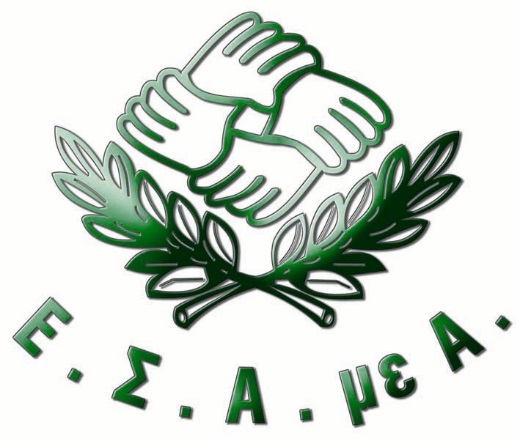 